      Rubric for Final Group Project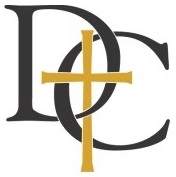          EDUC 300 / CORE 310                  Student Names:     Philosophical assumptions and historical roots of a popular teaching method (15 points)View of the student (5 points) View of the teacher (5 points) View of curriculum and instruction (5 points) Purpose of education (5 points) View of calling/work (5 points) Quality of the presentation (10 points) Score:         /50                                                       	DevelopingCompetentExemplary15Philosophical analysis shows awareness of the complexity and depth of the various philosophies.  Accurate understanding of the relevant philosophies is apparent.  Evaluation of the method is fair and accurate according to the philosophies used.  Metaphysics, epistemology, and axiology are included in the analysis.  Evaluative statements are adequately supported.DevelopingCompetentExemplary5A defensible philosophical stance on the role of student is clearly presented as part of the analysis of the method and factors into the final evaluation of the method.  DevelopingCompetentExemplary5A defensible philosophical stance on the role of the teacher is clearly presented as part of the analysis of the method and factors into the final evaluation of the method.  DevelopingCompetentExemplary5The method chosen is a commonly used method and broad enough to be evaluated on several philosophical issues.  The presentation provides robust philosophical analysis of the method itself as well as of the various apparent philosophical stances often accompanying it.  DevelopingCompetentExemplary5The presentation shows the connection between the method and implied views on the purpose of education.    DevelopingCompetentExemplary5The presentation shows the connection between the method and implied views on vocation and work.  DevelopingCompetentExemplary10The presentation is organized and coherent.Each member of the group had a distinct task in preparation and presentation.  The presentation engages the audience, especially in its style and energy.  Absence of writing and technological errors indicates a high level of professional presentation.Technology chosen is appropriate and well designed.  The presentation is at least 18 minutes long and not longer than 20.  